Predator/Prey Relationships: A Case Study		Name:  		   	Date: The following graph shows some data collected about a predator/prey relationship in  from 1845 to 1940. Answer the following questions using the information from this graph.  Predator - Prey populations from 1845 to 1935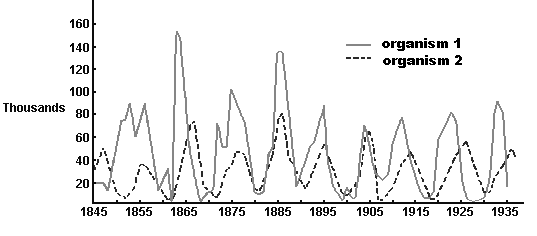 Questions:Let's focus on the time from 1905 to 1935, since this is the easiest part of the graph to understand.When there are many organism 2, what happens to organism 1? (Who is eating who?)When there are very few organism 2, what happens to organism 1? Explain what you think is happening.When there are few organism 1, what is happening to organism 2? Explain what you think is happening. 
When there are many organism 1, what is happening to organism 2? Explain what you think is happening. Based on the data in this graph, who do you think is the predator and who is the prey? Organism 1 or 2? How do you know? This graph doesn’t always follow a “perfect” predator prey cycle like the one in you textbook on page 47.  What are some other factors that could affect predator and prey populations?  How would these factors affect the populations?